00638-2019-0001I. II. IV.BG-гр.Симеоновград:Обявление за приключване на договор за обществена поръчкаІ: ВъзложителПубличенI.1)Наименование и адресНационален идентификационен No (ЕИК): 000903729BG422, Община Симеоновград, пл.Шейновски № 3, За: Мими Дачева и Гергана Димова, България 6490, гр.Симеоновград, Тел.: 0359378123 41, E-mail: obshtina_simeonovgrad@abv.bg, Факс: 0359378120 06Интернет адрес/и:Основен адрес (URL): www.simeonovgrad.bg.Адрес на профила на купувача (URL): http://www.simeonovgrad.bg/profilebuyer.I.2)Вид на възложителяРегионален или местен органI.3)Основна дейностОбществени услугиІI: Процедура, предхождаща сключването на договораII.1)Обект на поръчкатаСтроителствоІI.2)Процедурата е открита с решение№: 46 от 18.02.2019 г. ІI.3)Уникален № на поръчката в Регистъра на обществениет поръчки00638-2019-0001ІI.4)Описание на предмета на поръчкатаПредметът на обществената поръчка предвижда изпълнение на строително-ремонтни работи /СРР/, на участъци от уличната мрежа на територията на община Симеоновград. Предвижда се изпълнение на СРР , конкретните дейности по извършване на СРР ще бъдат задавани от Възложителя при възникнала необходимост съгласно индикативен списък на Строително -ремонтни дейности.III: Условия на договораІII.1)Номер на договора: 71 от 10.06.2019 г. ІII.2)Договорът е сключен следпроцедура за възлагане на обществена поръчкаПоръчката е възложена на обединениеНЕIII.3)Изпълнител по договораBG425, ДЗЗД Х ДЕ СТРОЙ, кв. Прогрес № 2, България 6850, гр.Джебел, Тел.: 08852983 96, E-mail: h.de.komers@gmail.com, Факс: 08852983 96Изпълнителят е МСП: неІII.4)При изпълнението участват подизпълнителиНЕІII.5)Предмет на договора"ТЕКУЩ РЕМОНТ НА УЛИЦИ В НАСЕЛЕНИТЕ МЕСТА НА ОБЩИНА СИМЕОНОВГРАД"ІІI.6)Срок на изпълнениеСрок в дни90ІII.7)Стойност, посочена в договора108333 BGN без ДДСIII.8)Обществената поръчка е във връзка с проект и/или програма, финансиран/а със средства от Европейския съюзНЕIV: Приключване на договорадоговорът е изпълненІV.1)Дата на приключване10.09.2019 г. ІV.3)Договорът е изменянНЕІV.4)Договорът е изпълнен в срокДАІV.5)Договорът е изпълнен в пълен обемДАІV.6)Информация за изплатената сума по договора108333 BGN без ДДСІV.7)Във връзка с изпълнението на договора се дължат или са платени неустойкиНЕV: Допълнителна информацияVI: Дата на изпращане на настоящото обявление13.09.2019 г. VII: ВъзложителVII.1)Трите имена: Милена Георгиева РангеловаVII.2)Длъжност: Кмет на община Симеоновград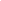 